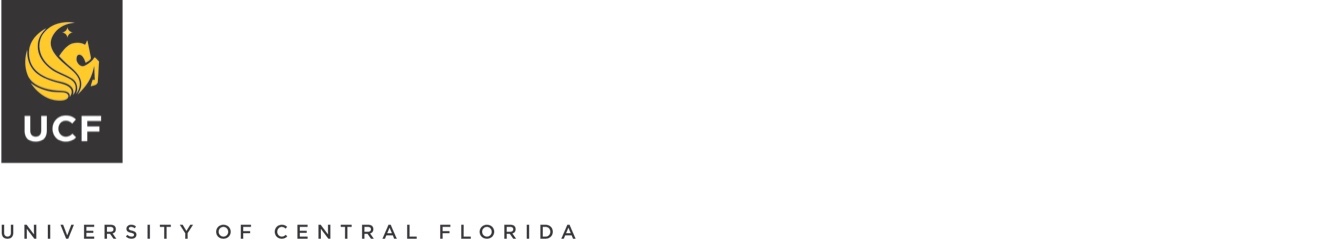 Department of Procurement Services124724 Research Parkway, Suite 355Orlando, FL 32826ADDENDUMIMPORTANT DOCUMENT – INVITATION TO BIDITB NUMBER:  2021-16GC 	OPENING DATE & TIME:  March 15, 2022 @ 3:00 p.m. ITB TITLE:  PULSE COMPRESSION UNITADDENDUM NUMBER:	1	ADDENDUM DATE: MARCH 3, 2022Purpose of this addendum is to:Extend the question and answer period to March 10, 2022 at 5:00PM.Extend the Invitation To Bid (ITB) due date to March 22, 2022 at 3:00PMPLEASE ACKNOWLEDGE RECEIPT OF THIS ADDENDUM AND RETURN IT WITH YOUR BID.  FAILURE TO SIGN AND RETURN WITH YOUR BID COULD RESULT IN REJECTION OF YOUR BID.PROPOSERS SIGNATURE	PRINT OR TYPE PROPOSER’S NAMECOMPANY NAME	EMAIL ADDRESS